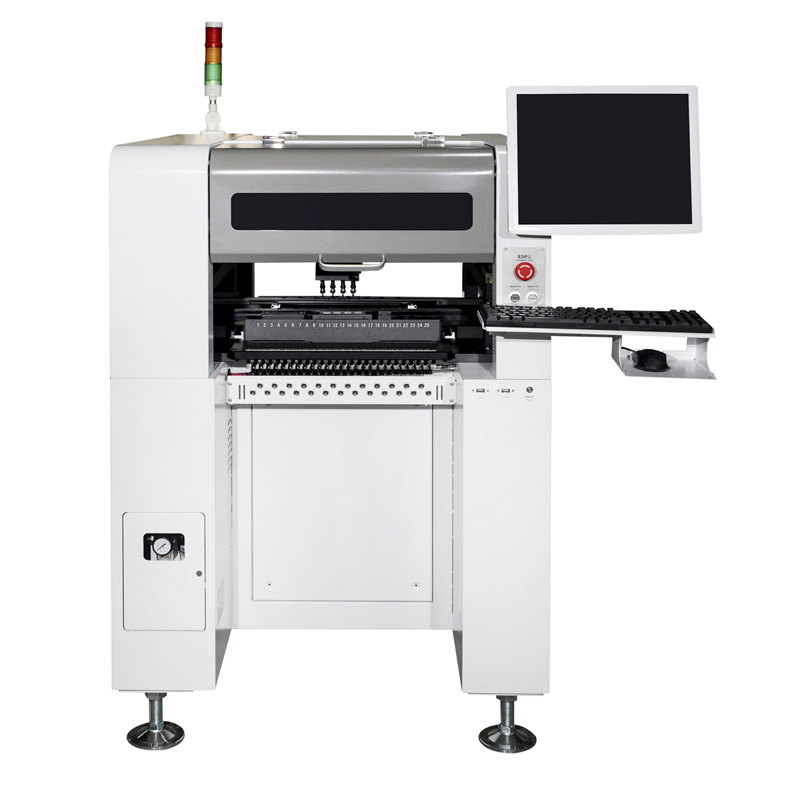 Установщик электронных компонентов HWGS HW-T4-44FУстановщик HW-T4-44F сочетает в себе все важные преимущества выбора оборудования: быстрый, точный, гибкий, а самое главное — дешевый. Помимо вышеуказанных плюсов данное оборудование очень просто в использовании и обслуживании. Основные преимущества:Идеально подходит для мелкосерийного производства.Гибкость системы позволяет проводить быструю переналадку для перехода от одного изделия к другому.Исключена человеческая ошибка, автомат ставит быстрее и точнее.Английский интерфейс программного обеспечения.Подача компонента осуществляется только после забора предыдущего.Четыре головы работают одновременно.Поворот компонентов при монтаже до 360° с заданным значением.Система контроля вакуума позволяет машине отслеживать наличие компонента на голове.Центрирование компонента производится встроенной системой технического зрения.Наличие программного обеспечения для создания программ.SMEMA-интерфейс и конвейер для работы в линию.Опционально доступна база для электронных CL-питателей с возможностью использования пневматических CL-питателей.Рабочая областьИспользуются пневматические питатели для компонентов из лент (катушек), а также вибропитатель для компонентов из питателя Yamaha . За печатной платой установлен матричный поддон. На данной машине применяются вакуумные захваты JUKI, тип которых выбирается оператором в зависимости от устанавливаемых компонентов.Фото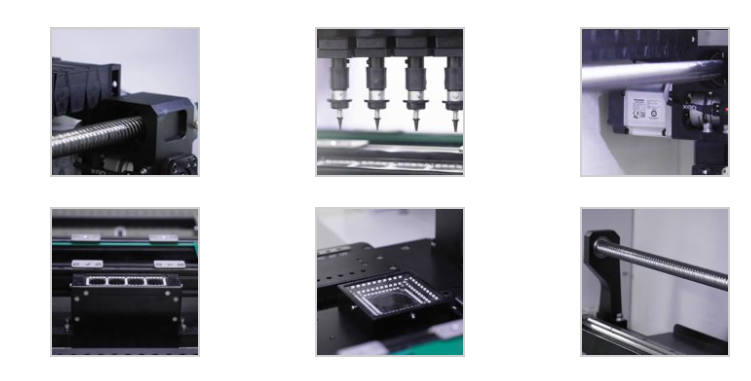 ОпцииОпционально доступна база для электронных CL-питателей с возможностью использования пневматических CL-питателей.ТЕХНИЧЕСКИЕ ХАРАКТЕРИСТИКИВариант исполнения: напольныйВместимость питателей: 44Кол-во питателей по сторонам: Спереди 25, сзади 19Высота конвейера от пола: 900±30 ммГабариты платы, макс.: 400х260 ммКол-во голов: 4Количество камер 
- 1 камера для распознавания реперных точек
- 4 камер для распознавания чип компонентов
- 1 мультикамера для распознавания ICСкорость установки компонентов 6000-7000 комп./чШВП: TBI (Taiwan) C7Точность установки компонентов: 0.01 ммВеличина демпфирования насадки: 4.5 ммВысота компонентов, макс.: 6-8 ммСервомоторы: InterflowВакуум: Вакуумные эжекторыПеремещение рабочей головы по оси Z: 20 ммПО: Win XP & 7Угол поворота компонента: 0-360Направление конвейера: Слева-направо или справа-налевоSMEMA: естьВизуализация процесса LCDУстанавливаемые компоненты: 0402, 0603, 0805, 1206, диоды, светодиоды, SOT, BGA 40х40 мм с выводами ножек ≥0.3мм, BGAВоздух: 0.6-0.7 МПаЭлектропитание 220В, 50Гц, 400ВтГабариты: 1145х900х1300 ммВес: 329 кг